XI Portuguese International Junior Championships 2019Caldas da Rainha, 29th November – 1st December 2019PRACTICE COURT RESERVATION FORMThursday 28th November 2019Reservations should be made before 22th November 2019Please note that reservations will be allocated by nation and not by individuals. The number of players which will make use of the practice court(s), will determine the number of practice courts assigned to that nation.The practice courts are situated in the venue. Five courts will be available in the mail hall and two in the practice hall.A confirmed practice schedule will be sent by e-mail on Friday 22th November 2019 and will be available in the main hall.*Please put an ‘X’ in the preferred rowDuring the event, practice venue will be available from Friday 29th November until Sunday 1st December. Please return this form to:Portuguese Badminton Federation -  events@fpbadminton.pt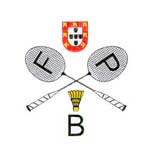 National AssociationContact PersonE-mail addressPhone numberNumber of playersRequested time1st option*2nd option*3rd option*Requested number of courts14:00 – 15:0015:00 – 16:0016:00 – 17:0017:00 – 18:0018:00 – 19:0019:00 – 20:00